فصلنامه مدلسازی اقتصادی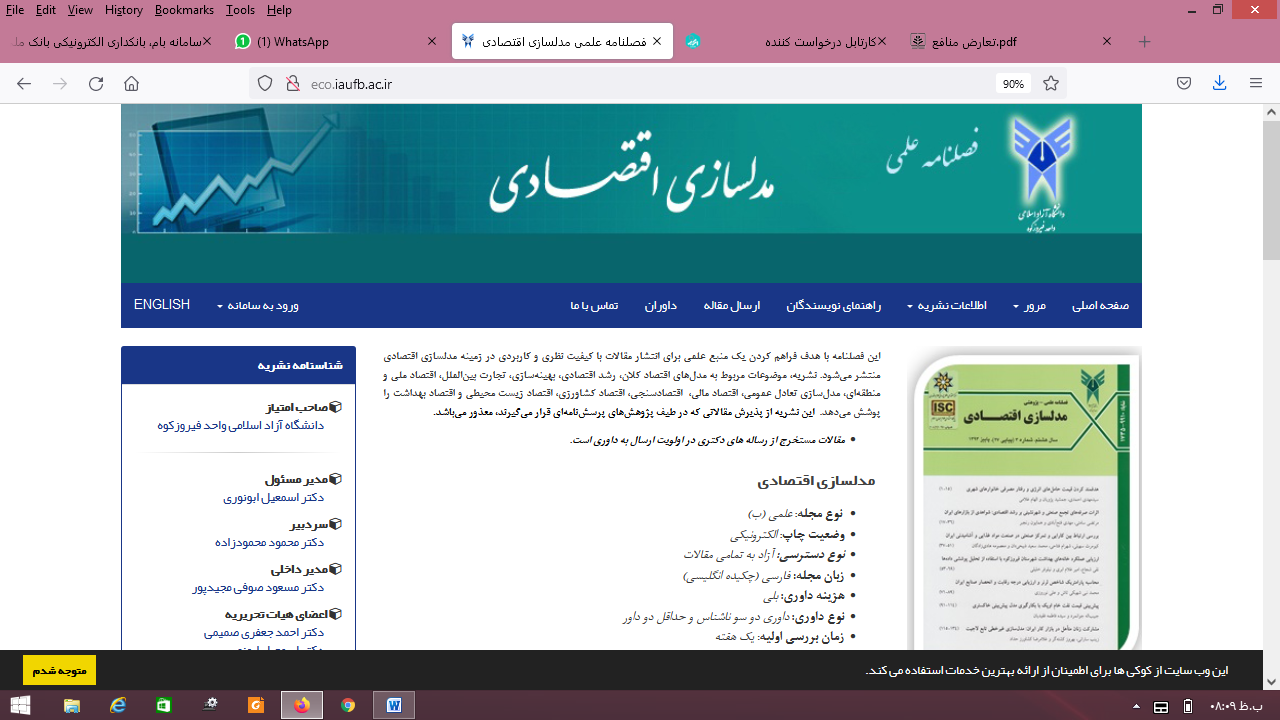 فرم تعارض منافعبه اساس این توافق‌نامه‏، نویسنده مسئول از طرف همه نویسندگان مقاله اعلام می‏کند که در رابطه با انتشار مقاله ارائه شده به طور کامل از اخلاق نشر، از جمله سرقت ادبی، سوء رفتار، جعل داده‏ها و یا ارسال و انتشار دوگانه، پرهیز نموده‏اند و در این راستا منافع تجاری وجود ندارد و نویسندگان در قبال ارائه اثر خود وجهی دریافت ننموده‏اند. این فرم نشان می‏دهد که متن مقاله چگونه توسط نویسندگان تهیه و ارائه شده است. هم چنین نویسنده مسئول از جانب سایر نویسندگان اعلام می‌نماید که این اثر قبلا در جای دیگری منتشر نشده، همزمان به نشریه دیگری ارائه نگردیده و کلیه حقوق استفاده از محتوا، جداول، تصاویر و ... به ناشر محول گردیده است.آدرس الکترونیکی:نام نویسنده مسئول:تلفن:وابستگی سازمانی:عنوان مقاله:عنوان مقاله:آیا نویسندگان یا موسسه مربوطه وجهی از یک شخص ثالث (دولتی، تجاری، بنیاد خصوصی و غیره) برای هر بخشی از مقاله ارائه شده (شامل کمک‏های مالی، نظارت بر داده‏ها، طراحی مطالعه، آماده‏سازی اثر، تجزیه و تحلیل آماری و ...) دریافت نموده است؟آیا نویسندگان یا موسسه مربوطه وجهی از یک شخص ثالث (دولتی، تجاری، بنیاد خصوصی و غیره) برای هر بخشی از مقاله ارائه شده (شامل کمک‏های مالی، نظارت بر داده‏ها، طراحی مطالعه، آماده‏سازی اثر، تجزیه و تحلیل آماری و ...) دریافت نموده است؟آیا نویسندگان هرگونه اختراعی که در حال انجام، داوری و یا ثبت شده، مربوط به این اثر را در حال انجام دارند؟آیا نویسندگان هرگونه اختراعی که در حال انجام، داوری و یا ثبت شده، مربوط به این اثر را در حال انجام دارند؟آیا طرق دسترسی دیگری وجود دارد که خوانندگان بتوانند که اطلاعات اضافی اثر مذکور را از نویسندگان مقاله دریافت نمایند؟آیا طرق دسترسی دیگری وجود دارد که خوانندگان بتوانند که اطلاعات اضافی اثر مذکور را از نویسندگان مقاله دریافت نمایند؟آیا جنبه‏ای از این اثر مرتبط با حیوانات آزمایشی یا بیماری های خاص انسانی است که نیاز به اعلام و تایید اخلاق نشر باشد؟ آیا جنبه‏ای از این اثر مرتبط با حیوانات آزمایشی یا بیماری های خاص انسانی است که نیاز به اعلام و تایید اخلاق نشر باشد؟ نام نویسنده مسئول:                                                            تاریخ:                                                     امضانام نویسنده مسئول:                                                            تاریخ:                                                     امضا